Degrees:Professional Experience:Current positionMembership and serviceInternational Society on multiple criteria decision makingEgyptian Society of qualityIEEE Membership Society of Laser WeldingSociety of Mechanical EngineersFederation of Arab EngineersEgyptian Society of EngineersTeaching ExperienceMulti Criteria Decision Making.Operation Research.Engineering and Mechanical DrawingProduction Engineering: Forming and Machining Non-conventional Machining and Welding Production Aids Design, Jigs and Fixtures Authored Books:Selected Topics in Multi Criteria Decision MakingSelected Topics in Engineering DrawingSelected Topics in Production EngineeringSelected Topics in Advanced Forming Technique Selected Topics in Production Aids Design  Keynote Speaker in ConferencesInvitation to the speak in Metamaterials and Plasmonics World Forum   be held in  London, UK, May 23-25, 2022.Invitation to the speak in Global Summit and Expo on Mechanical and Mechatronics Engineering (GSEM 2021) be held in Lisbon, Portugal on September 06-08, 2021.Invitation to the speak in upcoming Global Expo on 3D Printing and Additive Manufacturing Technology (3D Printing Expo-2022) which will be held in Barcelona, Spain during April 18 & 19, 2022.Publications       Dr. Ibrahim Sabry’s publications have been so far cited more than 250 times, with an     h-index of 8 and i10-index of 7 . (According to Google scholar).Google Scholar Citations, Scopes, publons ,LinkedIn  and ResearchGate Sites       https://scholar.google.com.eg/citations?user=IUpHiyEAAAAJ&hl=arhttps://orcid.org/0000-0002-8582-0619https://publons.com/researcher/3578352/ibrahim-sabry/https://www.scopus.com/authid/detail.uri?authorId=57211348662https://www.researchgate.net/profile/Ibraheem_Sabryhttps://www.linkedin.com/in/ibrahim-sabry-3b08ab61/Curriculum Vitae
Ibrahim SabryMobile: +201003719980
Villa 165, The First Settlement - The Fourth Neighbouring, Cairo, Egypt.
Email:  ibraheem.sabry@yahoo.com             ibrahim.sabry@bhit.bu.edu.eg             ibrahem.sabry@eng.modern-academy.edu.eg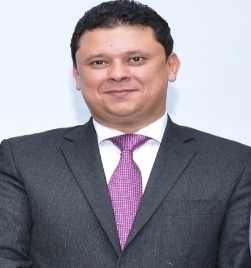 June 2005 BSc Production Engineering and Mechanical Design  – Menoufia UniversityJanuary 2011 MSc Production Engineering and Mechanical Design – Tanta University
Friction Stir Welding Study on Aluminium AlloysNovember 2017 PhD Mechanical Engineering – Tanta University
Design and Analysis of the Friction Stir Welding2021 – dateLecturer – Department of Mechanical  Engineering, Faculty of Engineering, Benha University, Benha, Egypt2018 – 2021 Lecturer – Department of Manufacturing Engineering and Production Technology, Modern Academy for Engineering and Technology, Cairo, Egypt2018 – 2020 Consultant – Main responsibility is supervising of welding and heat treatment processes in El-Burullus Power Station (4800 MW, Capacity), Egypt  Ibrahim Sabry, N E El-Zathry, N Gadallah and M Abdel Ghafaar" Implementation of hybrid RSM-GA optimization techniques in underwater friction stir welding," Journal of Physics: Conference Series, Vol. 2299,No. 1, 20th International Conference on Applied Mechanics and Mechanical Engineering (AMME-20), 28/03/2021 - 31/03/2022, Military Technical College, Cairo, Egypt.N E El-Zathry, A I Hassan, A A El-Betar and Ibrahim Sabry, "Optimization of friction stir welding AA6082-T6 parameters using analysis of variance and grey relational analysis," Journal of Physics: Conference Series, Vol. 2299,No. 1, 20th International Conference on Applied Mechanics and Mechanical Engineering (AMME-20), 28/03/2021 - 31/03/2022, Military Technical College, Cairo, Egypt.Ibrahim Sabry, A.M. Hewid "Underwater friction-stir welding of a stir-cast AA6061-SiC metal matrix composite: optimization of the process parameters, microstructural characterization, and mechanical properties,"  Materials Science-Poland, Vol. 40, no. 1,  PP. 101-115,2022.A. M. El-Araby, Ibrahim sabry Sabry and A. El-Assal, "A Comparative Study of Using MCDM Methods Integrated with Entropy Weight Method for Evaluating Facility Location Problem," Operational Research in Engineering Sciences: Theory and Applications, vol. 5, no. 1, pp. 121-138, 2022. Ibrahim Sabry, D. T. Thekkuden, A. -H. I. Mourad and A. M. El-Kassas., "A Fuzzy Preference Structure for the Selection of Municipal Waste Facility Location," in Advances in Science and Engineering Technology International Conferences (ASET), Dubai, United Arab Emirates , 2022. Ibrahim Sabry, D. T. Thekkuden and A. -H. I. Mourad, "Identification of defective compressor using acoustic signals," in Advances in Science and Engineering Technology International Conferences (ASET), Dubai, United Arab Emirates , 2022. Ibrahim Sabry, A. -H. I. Mourad, A. Subhan and A. H. Idrisi, "Wear resistance of glass and carbon fibers/epoxy composites," in Advances in Science and Engineering Technology International Conferences (ASET), Dubai, United Arab Emirates , 2022. Ibrahim Sabry, D. T. Thekkuden, A. -H. I. Mourad and K. Abdullah., "Variants of friction stir welding for joining AA 6063 pipes," in Advances in Science and Engineering Technology International Conferences (ASET), Dubai, United Arab Emirates , 2022. Ibrahim Sabry, D. Thomas Thekkuden, A. -H. I. Mourad and S. Husain Khan., "Optimization of Tungsten Inert Gas Welding Parameters using Grey Relational Analysis for joining AA 6082 Pipes," in Advances in Science and Engineering Technology International Conferences (ASET), Dubai, United Arab Emirates , 2022. Ibrahim Sabry, D. T. Thekkuden and A. -H. I. Mourad., "TOPSIS – GRA Approach to Optimize Friction Stir Welded Aluminum 6061 Pipes Parameters," in Advances in Science and Engineering Technology International Conferences (ASET), Dubai, United Arab Emirates , 2022. Ibrahim Sabry, N. Gad Allah, Mohamed A. Nour, M. Abdel Ghafaar., "Mechanical Characteristic of Al 6063 Pipe Joined by Underwater Friction Stir Welding," in In: Bindhu, V., R. S. Tavares, J.M., Ţălu, Ş. (eds) Proceedings of Fourth International Conference on Inventive Material Science Applications. Advances in Sustainability Science and Technology, Springer, Singapore, 2022. Ibrahim  Sabry, "Investigation of microstructure and mechanical characteristic of underwater friction stir welding for Aluminum 6061 alloy – Silicon carbide (SiC) metal matrix composite," Journal of Mechanical Engineering and Sciences, vol. 15, no. 4, p. 8644–8652, 2021. Ibrahim Sabry D. T. Thekkuden and A. -H. I. Mourad, "Study on Underwater Friction Stir Welded AA 2024-T3 Pipes Using Machine Learning Algorithms," in Proceedings of the ASME 2021 International Mechanical Engineering Congress and Exposition. Volume 2A: Advanced Manufacturing. Virtual, Online. November 1–5, 2021. Ibrahim Sabry , N. E. El-Zathry, F. T. El-Bahrawy and M. Abdel Ghaffar, "Extended hybrid statistical tools ANFIS- GA to optimize underwater friction stir welding process parameters for ultimate tensile strength amelioration," in 3rd Novel Intelligent and Leading Emerging Sciences Conference (NILES), Giza, Egypt , 2021. A. M. El-Araby, Ibrahim sabry Sabry and A. El-Assal, "Multi-Criteria Decision Making Approaches for Facilities Planning Problem," in 3rd Novel Intelligent and Leading Emerging Sciences Conference (NILES),, Giza, Egypt , 2021 . Ibrahim  Sabry, "Experimental and Statistical Analysis of Possibility Sources - Rotation Speed, Clamping Torque and Clamping Pith for Quality Assessment in Friction Stir Welding," Management and Production Engineering Review, vol. 12, no. 3, p. 84–96, 2021. Ibrahim  Sabry, "Extended EDAS and VIKOR Method for Fuzzy Multi-criteria Decision-making: An Application to underwater Friction Stir Welding," in Proceedings of the 11th International Conférence on Engineering, Project, and Production Management EPPM, 19-21September, Poland, 2021. Ibrahim  Sabry, "Exercising hybrid statistical tools GA-ANN and GA-ANFIS to optimise underwater friction sir welding process parameters for tensile strength improvement," in Proceedings of the 11th International Conférence on Engineering, Project, and Production Management (EPPM) 19-21September, Poland, 2021. Ibrahim Sabry D. T. Thekkuden and A. -H. I. Mourad,, "Vibration-Assisted Friction Stir Welding of AA 2024-T3 Plates," in Proceedings of the ASME 2021, Pressure Vessels & Piping Conference PVP2021,July 12-16, Virtual, Online, ASME, 2021. Ibrahim Sabry, Mohamed ElWakil, Amir Hussain Idrisi, Abdel-Hamid Ismail Mourad, "Forecasting COVID-19 Cases in Egypt Using ARIMA-Based Time-Series Analysis," Eurasian Journal of Medicine and Oncology, vol. 5, no. 2, pp. 123-131, 2021. Ibrahim Sabry, N Gad Allah., and Mohamed A. Nour, M. Abdel Ghafaar, "Using hybrid ANN-GA to refine parameters of the underwater friction stir welding process parameters for tensile strength enhancement," in th INTERNATIONAL CONFERENCE ON,CONTEMPORARY ENGINEERING AND TECHNOLOGY(ICCE), India, 2021. Ibrahim Sabry, Abdel-Hamid Ismail Mourad, Dinu Thomas Thekkuden, " Friction stir welding process parameters optimization through hybrid multi-criteria decision-making approach," International Review on Modelling and Simulations (IREMOS), vol. 14, no. 1, pp. 32-43, 2021. Ibrahim Sabry, Nader Zaafarani, "Dry and underwater friction stir welding of aa6061 pipes - a comparative study," in IOP Conference Series: Materials Science and Engineering, Volume 1091, 3rd International Conference on Inventive Research in Material Science and Technology (ICIRMCT 2021) 22nd-23rd January , Coimbatore, India, 2021. Ibrahim Sabry, N Gadallah and M Abu-Okail, "Optimization of friction stir welding parameters using response surface methodology," in IOP Conference Series: Materials Science and Engineering, Volume 973, 19th International Conference on Applied Mechanics and Mechanical Engineering (AMME-19) 7-9 April 2020, Military Technical College, Kobry El-Kobbah, Cairo, Egypt, 2021. Mohamed Abu-Okail, Ibrahim Sabry, Ahmed Abu-Oqail , W. M. Shewakh, "Effect of Changing Heat Treatment Conditions on Microstructural and Mechanical Properties of Friction Stir Welded Sheets of AA2024 with Interlayer Strip Width AA7075," Journal of Failure Analysis and Prevention, vol. 20, p. 701–722, 2021. Ibrahim Sabry, Abdel-Hamid Ismail Mourad, Dinu Thomas Thekkuden, "Comparison of Mechanical Characteristics of Conventional and Underwater Friction Stir Welding of AA 6063 Pipe Joints," International Review of Mechanical Engineering (IREME), vol. 14, no. 1, pp. 64-53, 2020. Ibrahim Sabry, M. Abdel Ghafaar, Abdel-Hamid Ismail Moura, Amir Hussain Idrisi, "casted SiC Gr/Al6061 hybrid composite tribological and mechanical properties," SN Applied Sciences , vol. 2, no. 5, p. 943, 2020. Ibrahim Sabry, Nabil Gadallah, M Abdel Ghafaar and MM Abdel-Mottaleb., " Optimization of Process Parameters to Maximize Ultimate Tensile Strength and Hardness of Underwater Friction Stir Welded Aluminium Alloys using Fuzzy Logic," Modern Concepts in Material science, vol. 3, no. 1, p. MCMS. MS.ID.000551., 2020. Ibrahim Sabry, "Six sigma methodology using to improve the mechanical properties for Friction Stir Welding of Aluminum pipes," Management and Production Engineering Review, vol. 11, no. 2, p. 73–78, 2020. Ibrahim Sabry and M.Abdel Ghafaar Nabil Gadallah, " A Summarized Review on Friction Stir Welding for Aluminum Alloys," International Journal on: The Academic Research Community Publication, vol. 4, no. 1, p. DOI: 10.21625/archive.v4i1.695., 2020.  Ibrahim Sabry, Abdel-Hamid Ismail Mourad, Dinu Thomas Thekkuden, "Optimization of metal inert gas welded aluminium 6061 pipe parameters using analysis of variance and grey relational analysis," SN Applied Sciences, vol. 2, no. 3, p. 175, 2020. Ibrahim Sabry, Ahmed M. El-Kassas "An appraisal of characteristic mechanical properties and microstructure of friction stir welding for Aluminium 6061 alloy – Silicon Carbide (SiCp) metal matrix composite," Journal of Mechanical Engineering and Sciences, vol. 14, no. 3, pp. 5804-5817, 2019. Ibrahim Sabry, Ahmed M. El-Kassas, "Optimization of the Underwater Friction Stir Welding of Pipes Using Hybrid RSM-Fuzzy Approach," International ‎Journal of Applied Engineering Research, vol. 14, no. 24, pp. 4562-4572, 2019. Ibrahim Sabry, Ahmed M. El-Kassas, "Using Multi Criteria Decision Making in Optimizing ‎the Friction Stir Welding Process of Pipes: A Tool Pin Diameter," International ‎Journal of Applied Engineering Research, vol. 14, no. 18, pp. 3668-3677, 2019. Ahmed M. El-Kassas, Ibrahim Sabry, Abdel-Hamid Ismail Mourad, Dinu Thomas Thekkuden, "Characteristics of Potential Sources - Vertical Force, Torque and Curent on Pénétration ‎depth for Quality Assessment in Friction Stir Welding of AA 6061 Pipes," International Review of Aerospace Engineering , vol. 12, no. 4, pp. 195-207, 2019. Ibrahim Sabry, Ahmed M. El-Kassas,  Abdel-Hamid I. Mourad , Dinu Thomas Thekkuden  and Jaber Abu Qudeiri, "Friction Stir Welding of T-Joints: Experimental and Statistical ‎Analysis," Journal of Manufacturing and Materials Processing, vol. 3, no. 38, pp. 1-23, 2019. Ibrahim Sabry and M.Abdel Ghafaar Nabil Gadallah, "A Summarized Review on Friction Stir Welding for Aluminum Alloys," in 3th International Conférence Architceure,Engineering and technology (AET),, Cairo, Egypt., 30-31 March 2019. Ibrahim Sabry, Ahmed M. El-Kassas, " A New Quality Monitoring System for Friction ‎Stir Welded Joints of Aluminum Pipes," International Journal of Engineering and ‎Technology, vol. 11, no. 1, pp. 78-87, 2019. Ibrahim Sabry, Eatemad H.S. and Rehab I. A., "provement of Mathematical Model to ‎Predict the Mechanical Properties and Corrosion rate of Friction Stir Welded 2024 ‎Aluminum Alloy," in 2th International Conférence on Materials Science and Engineering, cairo, Egypt, 2019. Ibrahim Sabry, Ahmed M. El-Kassas, "Comparative Study on Different Tool ‎Geometrics in Friction Stirred Aluminum Welds Using Response Surface Methodology," in 4th ‎International Conference on Welding and Failure Analysis of Engineering Materials, Aswan, Egypt, 19-22 November,2019. Ibrahim Sabry, Ahmed M. El-Kassas, "Statistical Analysis of Corrosion Rate and ‎Mechanical Properties of metal inert gas welding," International Journal of Advance ‎Research and Innovation, vol. 6, no. 4, pp. 320-326, 2018. Ibrahim Sabry, Ahmed M. El-Kassas, "Using Six Sigma Methodology to Improve Friction Stir Welding of Aluminum Pipes," Journal of Engineering Sciences, vol. 5, no. 2, pp. 75-89, 2018. Ibrahim Sabry, Ahmed M. El-Kassas, " Application of six-sigma in aluminum pipe welding," International Journal of Applied Science and Technology , vol. 6, no. 1, pp. 44-48, 2018. Ibrahim Sabry, Mohamed ElWakil, Ahmed M. El-Kassas, "An Implementation of Six-Sigma ‎in Aluminum Pipe Welding," International Journal of Advanced Research and Innovation, vol. 5, no. 2, pp. 192-195, 2017. Ibrahim Sabry, Ahmed M. El-Kassas, A.M.Khourshid, H M Hindawy, "Development of Mathematical Model to Predict the Mechanical Properties of Friction Stir ‎Welded Aluminum Pipe," International Journal of Applied Sciences and Technology, vol. 6, no. 1, pp. 25-31, 2017. Ibrahim Sabry, Ahmed M. El-Kassas, A.M.Khourshid, H M Hindawy, "The Joint ‎Properties for Friction Stir Welding of Aluminum Pipe," International Journal of Advanced ‎Production and Industrial Engineering, vol. 2, no. 2, pp. 5-9, 2017. Ibrahim Sabry, Ahmed M. El-Kassas, "Cost estimation of Pipe Friction Stir Welding," International Journal of Advance Research and Innovation, vol. 4, no. 1, pp. 121-127, 2017. Ibrahim Sabry, Ahmed M. El-Kassas, "A Comparison between FSW, MIG and TIG ‎Based on Total Cost Estimation for Aluminum Pipes," European Journal of Advances in ‎Engineering and Technology, vol. 4, no. 3, pp. 158-163, 2017. Ibrahim Sabry, Ahmed M. El-Kassas, A.M.Khourshid, H M Hindawy, "Mechanical properties of friction stir welded aluminum alloy," European Journal of Mechanical Engineering Research, vol. 4, no. 1, pp. 65-78, 2017. Ibrahim Sabry, Ahmed M. El-Kassas, "A New Approach of Aluminum Oxide ‎Addition for Friction Stir Welding," European Journal of Advances in Engineering and ‎Technology, vol. 4, no. 2, pp. 143-152, 2017. Ibrahim Sabry, Ahmed M. El-Kassas, "Total Error Analysis Role of Predicting ‎Mechanical Properties by Friction Stir Welded Aluminum pipes," International Journal of ‎Advanced Production and Industrial Engineering, vol. 2, no. 1, pp. 29-31, 2017. Ibrahim Sabry, Ahmed M. El-Kassas, A.M.Khourshid, H M Hindawy, " Comparison of RSM and ‎RA with ANN in Predicting Mechanical Properties of Friction Stir Welded Aluminum Alloy ‎Pipes," Engineering and Technology in India, vol. 1, no. 1, pp. 1-14, 2017. Ibrahim Sabry, Ahmed M. El-Kassas, A.M.Khourshid, H M Hindawy, "Optimization of Friction Stir Welding ‎Parameters for Jining Aluminum Pipes using Regression Analysis," International Journal of ‎Civil, Mechanical and Energy Science, vol. 2, no. 1, pp. 1-5, 2016. Ibrahim sabry, A.M. Khourshid, "Analysis of welded joints using friction stir welding, metal inert gas and tungsten inert gas," Engineering and Technology in India, vol. 7, no. 1, pp. 1-7, 2016.  Ibrahim Sabry, A.M. Khourshid, Ahmed M. El-Kassas, "Integration between Artificial Neural ‎Network and Responses Surface Methodology for Modeling of Friction Stir Welding," International Journal of Advanced Engineering Research and Science, vol. 1, no. 2, pp. 67-73, 2016. T. Bousaif, A.M. Khourshid and Ibrahim Sabry, "Welding of Cylindrical Parts by Using Friction ‎Stir Technique," ERJ. Journal of Engineering Research, vol. 36, no. 3, pp. 233-245, 2013. Ibrahim Sabry,  A.M. Khourshid, "Friction Stir welding Study of Aluminum Pipe," International ‎Journal of Mechanical Engineering and robotics research, vol. 2, no. 3, pp. 331-339, 2013. Ibrahim Sabry,  A.M. Khourshid, "Analysis and Design of Friction Stir Welding," International ‎Journal of Mechanical Engineering and robotics research, vol. 2, no. 3, pp. 333-341, 2013. A.M. Khourshid, Adel  Moustafa, Ibrahim sabry, "Investigation of the mechanical properties of Friction Stir Welded 6061 Al plates," Materials Sciences Engineering, vol. 3, no. 2, pp. 11-19, 2012. Ibrahim Sabry Ahmed M. El-Kassas, " Optimization of the Underwater Friction Stir Welding of Pipes Using Hybrid RSM-Fuzzy Approach," International ‎Journal of Applied Engineering Research, vol. 14, no. 24, pp. 5804-5817, 2019. 